Université Larbi Ben M’hidi Oum El-BouaghiFaculté des Sciences Exactes et des Sciences de la Nature et de la VieDépartement des Sciences de la Nature et de la Vie Responsable de module : Dr. MOUMEN Y.Corrigé type : Bioindicateurs, Bioaccumulateurs et Biomarqueurs1ère année Master Biodiversité et Environnement                                                                              Question n° 1 (13 points): Répondre de façon brève mais précise aux questions suivantes Quelle est la différence entre le bioindicateur d’effet et le bioindicateur d’accumulationBioindicateur d’effet : sensible à de faibles perturbations de l’environnementBioindicateur d’accumulation : doivent tolérer les contaminants à de faibles concentrations et présenter des propriétés bioaccumulatricesQuelle est la différence entre la bioamplification et la bioconcentration Bioamplification : forme de bioaccumulation indirecte, c-à-d, l’absorption des contaminants se fait par la présence d’intermédiaireBioconcentration : forme de bioaccumulation directe, c-à-d, l’absorption des contaminants se fait directement dans le milieu ; pas d’intermédiaire entre le contaminant et l’être vivantQu’est-ce qu’un bon bioindicateur. Donnez un exemple de bioindicateur du sol, de l’eau et de l’airUn bon bioindicateur ; espèce ayant des tolérances modérées (résistances modérées ou sensibilité accrue) vis-à-vis des variations environnementalesExemple bioindicateurs du sol : ver de terre, escargot…..                                        De l’eau : micri et macroinertébrés, poissons, diatomées, moules….                                        De l’air : lichens, bryophytes….Quels facteurs influencent la concentration d’un polluant dans l’organismeAssimilation du polluant (métabolisme) et biotransformationAccumulation dans les organes du stockage Détoxification et élimination (système de défense antioxydant)Décrivez la circulation d’un pesticide au travers les différents compartiments de l’environnement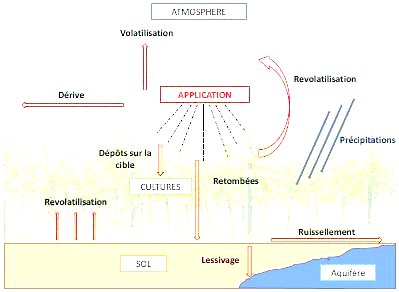 Pourquoi on utilise les bioindicateurs pour la biosurveillance de la qualité de l’environnementPour mettre en évidence une pollution ou degrés de pollution 